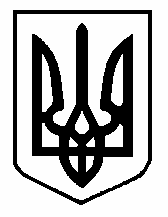 УКРАЇНА     ГАННІВСЬКА ЗАГАЛЬНООСВІТНЯ ШКОЛА І-ІІІ СТУПЕНІВПЕТРІВСЬКОЇ СЕЛЕЩНОЇ РАДИ ОЛЕКСАНДРІЙСЬКОГО РАЙОНУ КІРОВОГРАДСЬКОЇ ОБЛАСТІНАКАЗвід 09 грудня 2021 року                                                                        № 193с.ГаннівкаПро проведення Тижня праваЗгідно з річним планом школи на 2021- 2022  навчальний рік та з метою виховання в учнівської молоді поваги до закону і прав людиниНАКАЗУЮ:1. Провести в закладі з 10 грудня по 17 грудня 2021 року Тиждень права.2. Затвердити план проведення Тижня права Ганнівської загальноосвітньої школи І-ІІІ ступенів відповідно до додатку № 1.3. Вчителю правознавства Ганнівської загальноосвітньої школи І-ІІІ ступенів ГРИШАЄВІЙ Л.В.:1) 	організувати та провести тиждень права згідно з планом;2)	звіт про проведення тижня здати заступнику директора з навчально-виховної роботи РОБОТІ Н.А. до 24.12.2021 року на електронних носіях.4. Контроль за виконанням даного наказу покласти на заступника директора з навчально-виховної роботи Ганнівської загальноосвітньої школи І-ІІІ ступенів РОБОТУ Н.А.Директор школи                                                                                                     О.КанівецьЗ наказом ознайомлені:                          :                                                                 Н.РоботаЛ.ГришаєваДодаток № 1до наказу директора школивід 09.12.2021 року № 193План заходів №п/пЗміст заходуВідповідальний Учасники 1.Конкурс малюнків «Права у моєму житті»Соціальний педагог5 кл.2.Правова онлайн - вікторина «Я маю це знати»Педагог-організатор7-8 кл.3.Інформаційний вісник «Декларовані права дитини»ШПД1-10 кл.4.Тематична виставка «Правова література»Бібліотекар 1-10 кл.5.Розв’язування правових задачВчитель правознавства 9-10 кл.6.Правова подорож «У світі права»Соціальний педагог6 кл.7.Година правознавства «Конвенція ООН про права дитини в малюнках»Вихователь ГПД1-2 кл.8.Під час проведення навчальних занять та ранкових зустрічей розкрити поняття з теми праваВчителі -предметники,класоводи1-11 кл.9.Висвітлення на сайті школи та у соціальних мережах інформації про проведення заходів до  Дня праваСекретар,Педагог-організатор